სამართლისა და საერთაშორისო ურთიერთობების ფაკულტეტისამართლის კლინიკა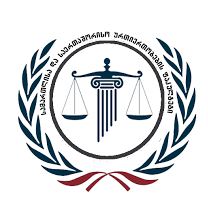 მედიასამართლის  სასწავლო კურსიგანაცხადის ფორმასახელი და გვარი: ---------------------------------------------------------------------------------------------------კურსი---------------------------------------------------------------------------------------------------საკონტაქტო ტელეფონი:---------------------------------------------------------------------------------------------------ელექტრონული ფოსტა:---------------------------------------------------------------------------------------------------